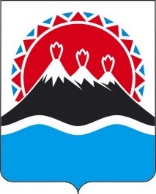 П О С Т А Н О В Л Е Н И ЕПРАВИТЕЛЬСТВАКАМЧАТСКОГО КРАЯ[Дата регистрации] № [Номер документа]г. Петропавловск-КамчатскийПРАВИТЕЛЬСТВО ПОСТАНОВЛЯЕТ:1. Внести в постановление Правительства Камчатского края от 02.12.2009 № 456-П «Об утверждении перечня должностных лиц Министерства труда и развития кадрового потенциала Камчатского края, уполномоченных составлять протоколы об административных правонарушениях» следующие изменения:1) наименование изложить в следующей редакции:«Об утверждении перечня должностных лиц Министерства труда и развития кадрового потенциала Камчатского края, уполномоченных составлять протоколы об административных правонарушениях»;2) преамбулу изложить в следующей редакции:«В соответствии с пунктом 87 части 2 и частью 4 статьи 28.3 Кодекса Российской Федерации об административных правонарушениях, постановлением Правительства Камчатского края от 31.03.2023 № 179-П 
«Об утверждении Положения о Министерстве труда и развития кадрового потенциала Камчатского края»ПРАВИТЕЛЬСТВО ПОСТАНОВЛЯЕТ:»;3) постановляющую часть изложить в следующей редакции:«1. Утвердить перечень должностных лиц Министерства труда и развития кадрового потенциала Камчатского края, уполномоченных составлять протоколы об административных правонарушениях, предусмотренных статьями 5.42, 13.11.1, частью 1 статьи 19.5 и статьей 19.7 Кодекса Российской Федерации об административных правонарушениях, согласно приложению.2. Настоящее постановление вступает в силу через 10 дней после его официального опубликования.»;4) приложение изложить в редакции согласно приложению к настоящему постановлению.2. Настоящее постановление вступает в силу через 10 дней после дня его официального опубликования.[горизонтальный штамп подписи 1]Приложение к постановлению Правительства Камчатского края «Приложениек постановлению ПравительстваКамчатского края от 02.12.2009 № 456-ППереченьдолжностных лиц Министерства труда и развитиякадрового потенциала Камчатского края, уполномоченныхсоставлять протоколы об административных правонарушениях,предусмотренных статьями 5.42, 13.11.1, частью 1 статьи 19.5 и статьей 19.7 Кодекса Российской Федерации об административных правонарушенияхМинистр труда и развития кадрового потенциала Камчатского края; Заместитель министра – начальник отдела развития трудовой мобильности и взаимодействия с работодателями Министерства труда и развития кадрового потенциала Камчатского края; Начальник отдела организационно-правового обеспечения и контроля Министерства труда и развития кадрового потенциала Камчатского края; Заместитель начальника отдела организационно-правового обеспечения и контроля Министерства труда и развития кадрового потенциала Камчатского края.».О внесении изменений в  постановление Правительства Камчатского края 
от 02.12.2009 № 456-П «Об утверждении перечня должностных лиц Министерства труда и развития кадрового потенциала Камчатского края, уполномоченных составлять протоколы об административных правонарушениях»Председатель Правительства Камчатского краяЕ.А. Чекинот[REGDATESTAMP]№[REGNUMSTAMP]